38th Annual Oregon Rural Health Conference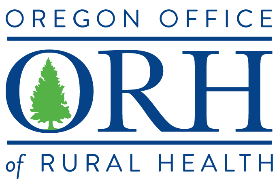 Speaker Reimbursement WorksheetSubmission instructions:Please Submit no later than November 15stComplete form email completed form with receipts (scan or take photo of receipts & attach to email) to kate hubbard, hubbarka@ohsu.edu)	ORmail completed form with hard copy receipts to: ORH, Mailstop L593, 3181 SW Sam Jackson Park Rd, Portland, OR 97239Traveler Information:First Name:                                               Middle Initial:                           Last Name:Physical Mailing Address:Street/PO#:                                                                             City:                                                           State:               Zip:OHSU Employee ID (If applicable):                                    SSN or Vendor # (if non-OHSU employee):Email:                                                                                       Phone:Purpose of Travel:   Speaker, 38th Annual Oregon Rural Health ConferenceExpenses:Hotel:   $ ________ (one night at ___________ hotel) Mileage:Date:                           Depart From:                                                             Destination:Date:                           Depart From:                                                             Destination:Date:                           Depart From:                                                             Destination:Total Mileage:                          Meals: Actual Receipts OR Per Diem:  Please choose one option for all eligible meals (do not mix and match). We cannot reimburse for alcohol, on a detailed receipt.Actual: Mail or email copy of receipts with completed form:OR*Per Diem: Date:  10/27                  Dinner:   Date:  10/28                  Dinner:   Date:  10/29                   Lunch:            *Per Diem rate: http://www.defensetravel.dod.mil/site/perdiemCalc.cfmOther receipts :  Mail hard copy or email copy of receipts with completed form        Rental Car                                             Cost:        Airfare                                                      Cost:        Parking                                                     Cost:        Taxi/Shuttle/Public Trans.    Cost:Travel Expense Total (Not including per diem total):